Администрация Дзержинского сельсоветаДзержинского района Красноярского краяРЕШЕНИЕ (ПРОЕКТ)с. Дзержинское00.00.2022	 						         	                            №0-00рО внесении изменений в Решение № 7-59 от 18.11.2021 «Об утверждении Порядка предоставления муниципальных гарантий за счет средств бюджета Дзержинского сельсовета».В соответствии с  пунктом 4 статьи 117 Бюджетного кодекса Российской Федерации, руководствуясь ст. 22 Устава Дзержинского сельсовета, Дзержинский сельский Совет депутатов РЕШИЛ:Внести изменения  в Решение  от 18.11.2021 года №7-59р«Об утверждении Порядка предоставления муниципальных гарантий за счет средств бюджета Дзержинского сельсовета»:Пункт 1, регулирующий порядок предоставления муниципальных гарантий за счет средств бюджета Дзержинского сельсовета дополнить абзацем вторым следующего содержания:- Обязательства, вытекающие из муниципальной гарантии, включается в состав муниципального долга в сумме фактически имеющихся у принципала обязательств, обеспеченных муниципальной гарантией, но не более суммы муниципальной гарантии».2. Контроль за исполнением настоящего Решения возложить на Сонича А.И.3. Настоящее решение вступает в силу в день, следующий за днем его официального опубликования в газете «Дзержинец».Председатель сельского Совета депутатов                                                                             Ю.Л. Самусева                                                                                                       Глава сельсовета                                                                                      А.И. Сонич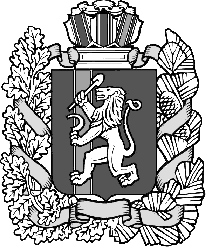 